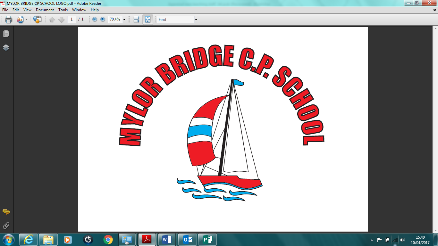 Welcome to Year 3Dear Children and Parents, It has been quite a while since most of you have been to school – I hope that you are as excited as we are about coming back and being in Year 3! This letter is to give you some information about what we will be learning this term and also a little bit about how Year 3 runs. For this year only, due to COVID19, Mr Shainberg will continue to teach your children for the first 2 weeks of this term. This will allow your children to return to school to a more familiar face albeit in their new classroom. From the WB 21.9.20 Mrs Thomas and I will take over the teaching of year 3 as follows: Mrs Thomas teaches Monday – Wednesday Mrs Sanderson teaches Thursday – Friday Mrs Medlin is our amazing teaching assistant Monday – Friday mornings. This term we will be learning: Maths:  Place Value/ Addition and Subtraction/ Multiplication and Division English: Story / Poetry/ Non-fiction writing Geography: The UK Music: Songs/ Timbre/ Tone Science: Animals including Humans Art: Experimenting with texture through chalk drawings. Computing: Coding and on line safetyDT: Developing cutting and joining skills PE: Developing positive attitudes to PE through development of team work and cooperation. PSHE: Being me in my world/ Celebrating differences. Useful things to know: MyMaths: We will be using mymaths to set maths homework. Your child’s username and password will be recorded on the front cover of their reading diary. The homework set is 1x per week until Christmas, please feel free to work through this with your child. Accelerated Reader: Your child will receive an Accelerated Reader (AR) user name and password. This is the programme that we use to track children’s reading ages and progress. We will be teaching the children how this works in the first half term. Timetable Rock Stars: Your child will receive a username and password for TT rock stars (it will be the same as last year if they can remember it). This year we will focus on x2, x5, x10 timetables  and then the x3, x4, x8 Water: Your child will need to bring a water bottle to school every day. We can refill these in school – but currently our water fountains are out of use. PE kit: Please can your children WEAR their PE kits to school on Thursday and Friday (From 24.9.20)– on these days they do not need to bring a school uniform – this is in line with our COVID 19 Recovery Plan. Healthy snack: Please send your child with a healthy snack – fruit/ cheese/ crackers for their morning (and afternoon if they would like one) break. Lunchtime:  12.00 pm – 1.00 pm Reading: Please make sure your child reads 5x per week. We are able to change books in school and these books can be taken home to ensure reading is taking place at home. Please be reassured that once your child has finished reading a book, reading books are quarantined for 48 hrs before being available for further lending.  Spellings: Spellings will be set every Friday and tested the following Friday.  We have made a few adaptions to how school works – with one way systems and LOTS of handwashing – please see our MBSchool Recovery Plan on the website for further details. If you have any questions please do contact us through secratary@mylor-bridge,cornwall.sch.ukKindest regards, Jacque Thomas  	Vicky Sanderson 	Helen Medlin 